Title: Assignment 1: Planning your work Student name: LunaProfessor name: Course title: CIS210Date: Project I: Writing projectDuration: 1 week 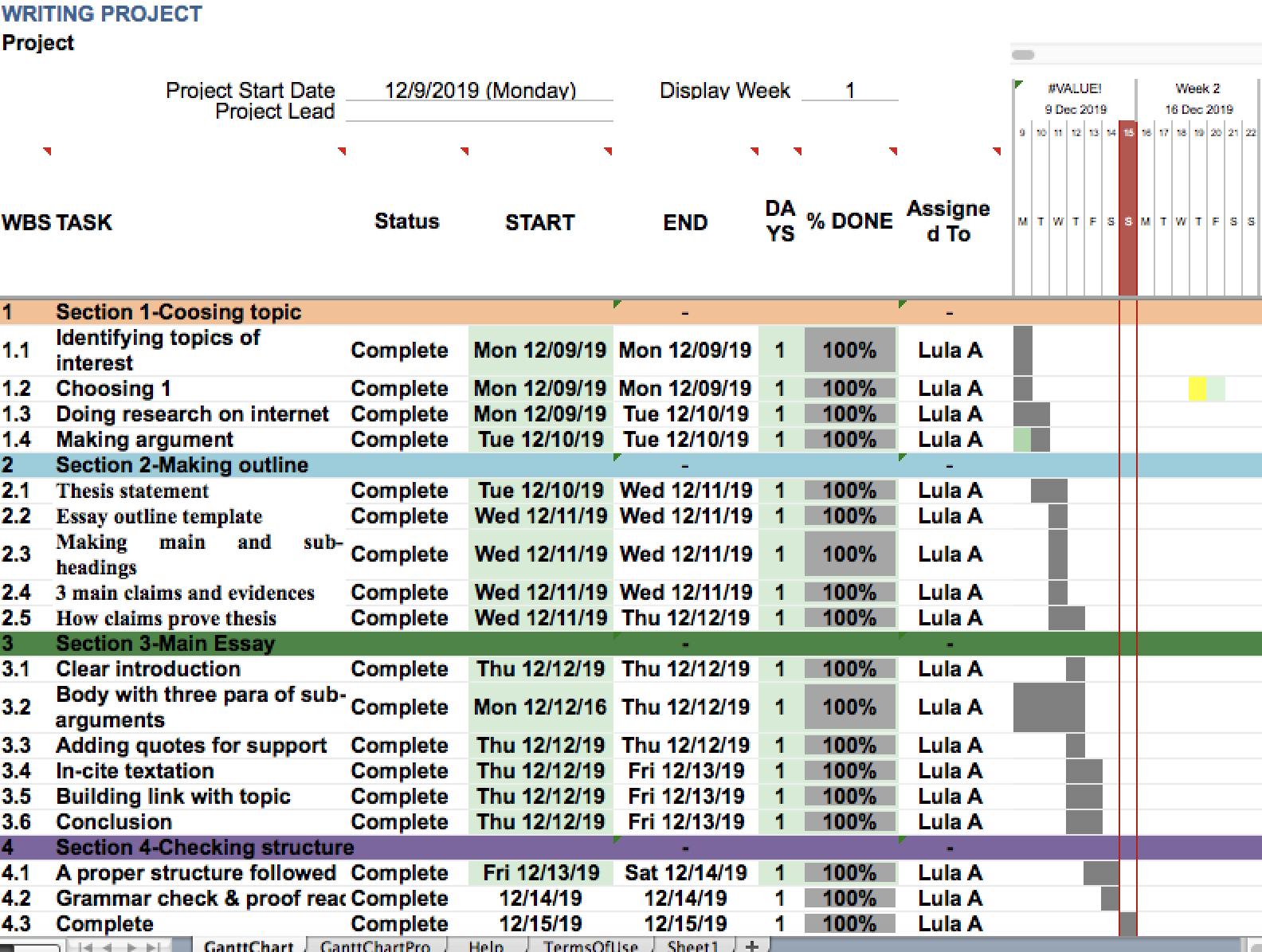 Project II: Winter shoppingDuration: 1 week 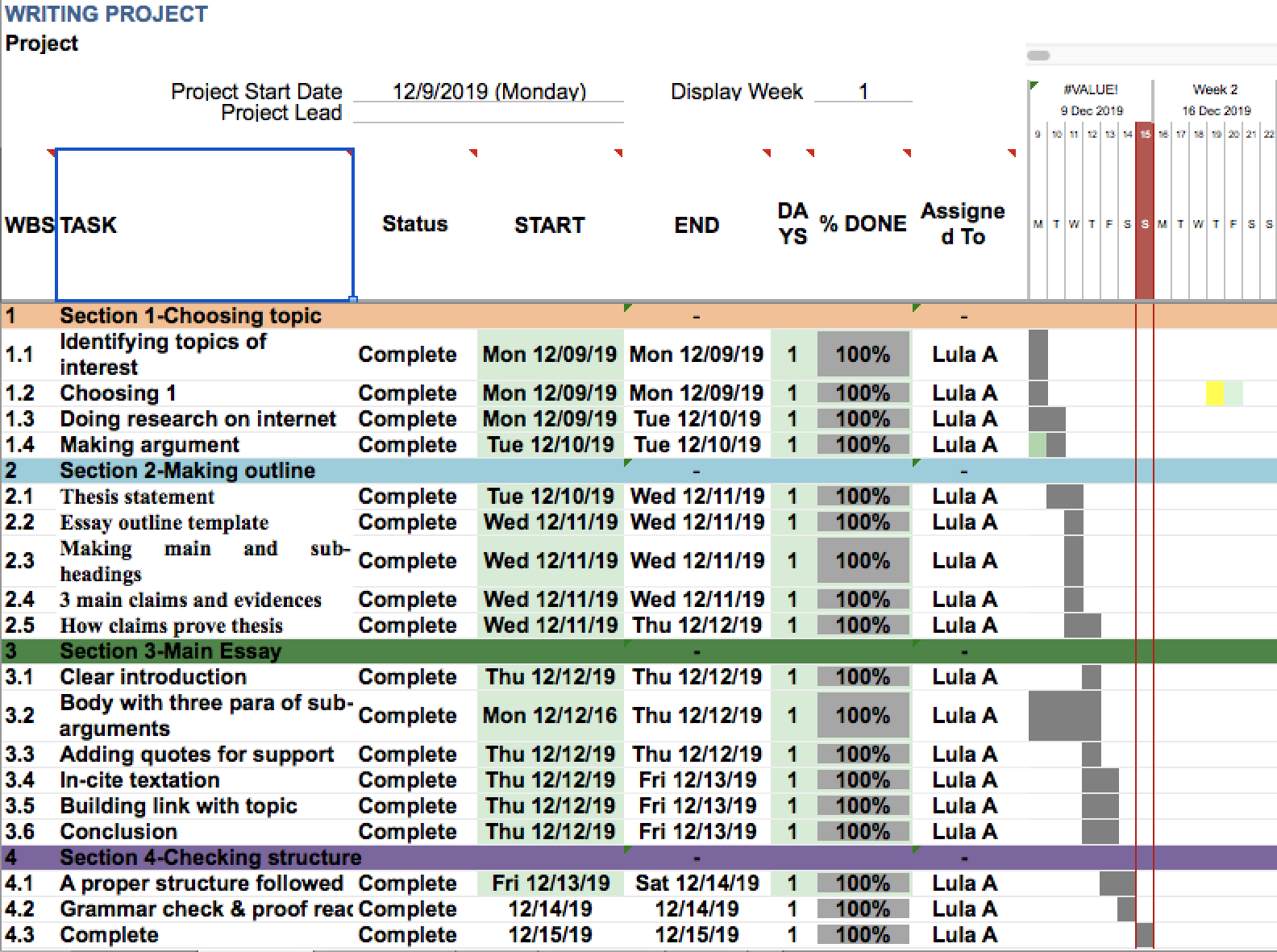 Project III: Communication course Duration: 1 week 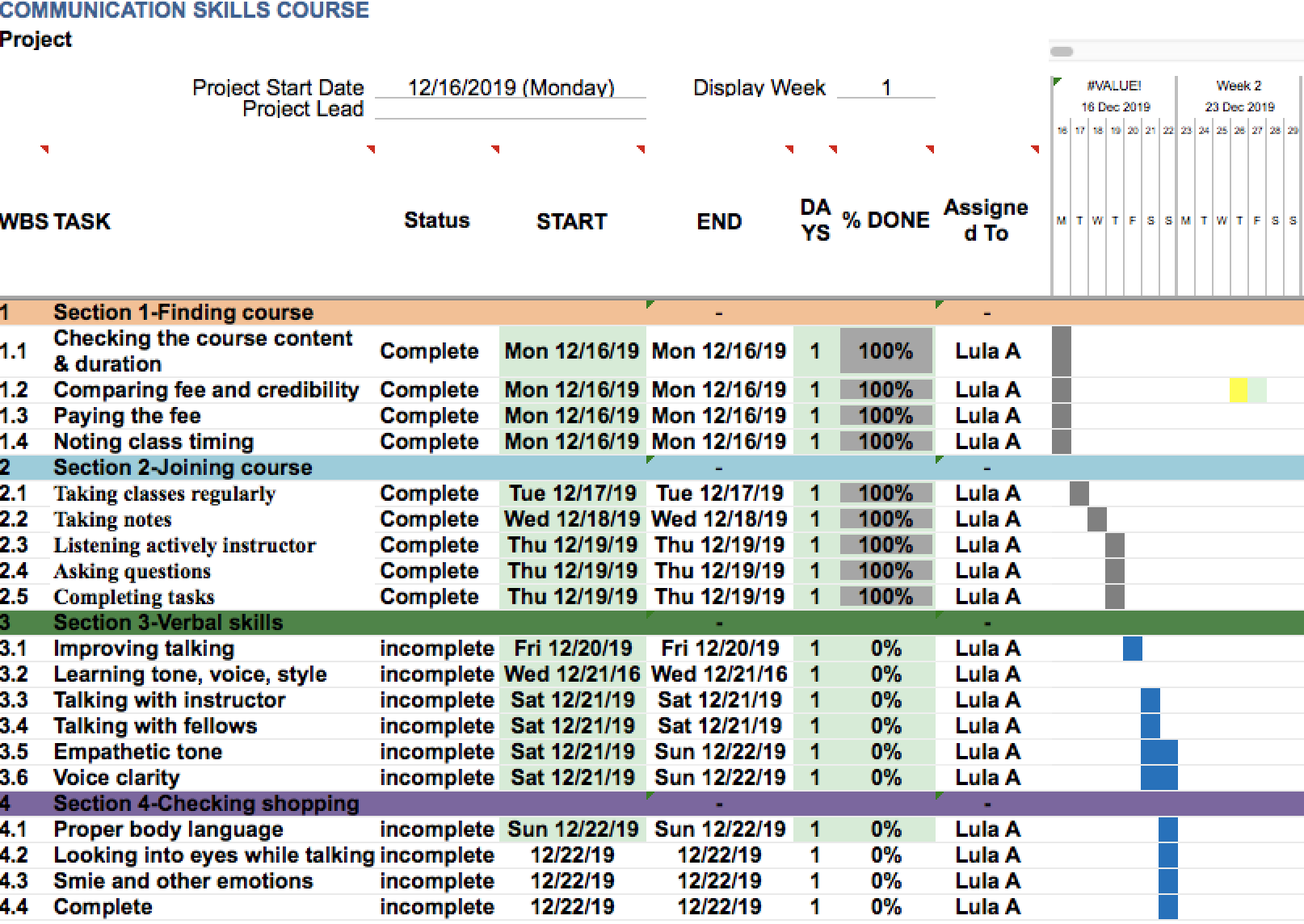 